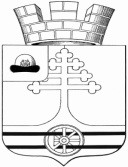 Администрация муниципального образования –Тумское городское поселениеКлепиковского муниципального районаРязанской областиПОСТАНОВЛЕНИЕ  от 19.11.2021г.                                                                                      № 165 Об аннулировании адреса объекта адресацииВ соответствии с Федеральным законом от 06.10.2003 № 131-ФЗ «Об общих принципах организации местного самоуправления в Российской Федерации», Федеральным законом от 28.12.2013 № 443-ФЗ «О федеральной информационной адресной системе и о внесении изменений в Федеральный закон «Об общих принципах организации местного самоуправления в Российской Федерации», постановлением Правительства Российской Федерации от 19.11.2014 № 1221 «Об утверждении Правил присвоения, изменения и аннулирования адресов», руководствуясь Уставом муниципального образования – Тумское городское поселение Клепиковского муниципального района Рязанской области, администрация муниципального образования – Тумское городское поселение Клепиковского муниципального района Рязанской области ПОСТАНОВЛЯЕТ:1. Аннулировать адрес объекта адресации с кадастровым номером 62:05:0020126:156: Российская Федерация, Рязанская область, Клепиковский муниципальный район, Тумское городское поселение, рабочий поселок Тума, улица Советская, дом 130, УИН в ГАР 9f14b2b0-d14b-4c3a-a5ff-c701148b197e, в  связи со снятием объекта недвижимости с кадастрового учета 07.09.2021г.2. Опубликовать настоящее постановление в Информационном бюллетене нормативных – правовых актов муниципального образования – Тумское городское поселение Клепиковского муниципального района Рязанской области и на сайте администрации муниципального образования – Тумское городское поселение Клепиковского муниципального района Рязанской области tumaadm.ru.4. Настоящее постановление вступает в силу после его официального опубликования.5. Контроль за исполнением настоящего постановления возложить на главу администрации муниципального образования – Тумское городское поселение Клепиковского муниципального района Рязанской области Лазарева Виктора Михайловича.Глава администрации муниципального образования –Тумское городское поселение Клепиковского муниципального района          			           В.М.Лазарев                     